          CIVIL ENGINEERING AND ARCHITECTURE       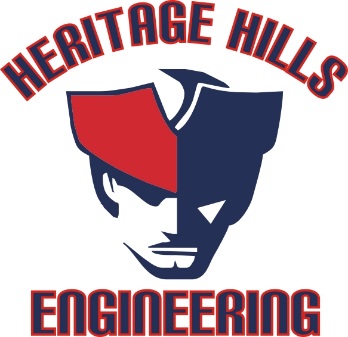 Realistic Dream Home Project				    4th Grading Period Project Contains*Scaled Hand Drawn Sketches			____/10*Multiple Floor Print-Offs				____/10*Labeled Section View					____/10*Drone Camera View					____/10*5 Camera Views (Most Detailed)		____/10*Outside Rendering w/ Landscaping		____/10*Created Outdoor Enhancement		____/10*Created Inventor Item (Iso. Print Off) 	____/10*Minimum 10 Resid. Building Codes		____/10*Progress Schedule for Build Project		____/10*Excell Cost Analysis Spreadsheet		____/10*Over-All Evaluation					____/40Name_________________		    Total:____/150